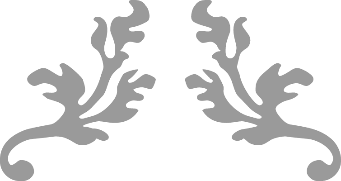 От автораДорогой семиклассник, я предлагаю ознакомиться с моим самоучителем по физике. Надеюсь что это пособие поможет тебе лучше понять физику, отработать проеденный материал и без лишних усилий подготовиться к сдаче экзамена. Комфортно перемещаться по документу ты можешь с помощью интерактивного оглавления. На первых страницах представлены правила оформления задач и исследовательских работ, грамотное оформление – это огромный плюс для вашей работы. Для твоего удобства все слова, которым даётся определение, выделены жирным шрифтом. Все новые термины, встречающиеся с тексте, выделены синим. В жёлтых рамочках записаны главные тезисы, правила или законы. Все определения, содержание всех жёлтых рамок и все формулы собраны в глоссарий в конце самоучителя. Так же после каждой темы представлены задачи и вопросы для самопроверки. А после всех тем вам предлагается итоговый тест для закрепления всего пройденного материала. После теста представлен перечень исследовательских работ по разным темам для дополнительной практики. Надеюсь, что данное пособие будет полезно для вас. Желаю удачи!Памятка сдающим экзаменДорогой семиклассник, я хочу дать тебе несколько советов для подготовки к экзамену с помощью моего самоучителя. Во-первых, для подготовки теоретической части билетов удобнее всего пользоваться глоссарием, том есть все нужные определения и формулы. Во-вторых, для практики решения задач используй задачи, представленные после тем, а так же у тебя есть возможность попрактиковаться в проведении исследовательских работ, подобным тем, которые будут у тебя на экзамене. В-третьих, хочу дать совет, как человек сдававший этот экзамен. Обращай внимание на оформление задач, важно правильно их оформлять, не забывайте писать единицы измерения и переводить их в систему СИ; внимательно и аккуратно строй графики и делай чертежи, на графиках не забывай подписывать оси и единицы измерения, в чертежах не забывай подписывать все величины и силы, которые ты отмечаешь; и не забывай про единицы измерения при решении задач, ОСОБЕННО в ответах. Удачи!Правила оформления задачПравила оформления исследовательских работНазвание работы (дана в билете)Формулировка целиГипотеза (высказывание, которое вы будете проверять)Список оборудования (перечисление всех используемых вами материалов)Ход работы (описание последовательности действий в ходе эксперимента)Таблица с экспериментальными данными (таблица должна иметь заголовок, измеренные данные записаны с учётом погрешности)Графическое представление данных (столбчатая диаграмма или график с указанием измеренных вами точек)Вывод (вывод о правильности гипотезы)Теоретический материал1.Знакомство с физикойПервоначальные понятияФизика - наука, изучающая общие свойства и закономерности явлений природы, законы движения материи, её строение и свойстваФизика это наука о природе, также как биология, химия, география и астрономия. Задача физики- открывать и изучать законы природы. Физика изучает все тела, окружающие нас- стулья, звёзды, камни, карандаши- это всё физические тела. Также физика изучает материю- всё то, что существует во вселенной, что мы видим (вещество), и что мы не видим(поле)Цепочка познаний:Физические величины - количественные характеристики свойств тел и веществЗачем измерять физические величины: чтобы количественно охарактеризовать свойства или установить взаимосвязи Что значит измерить физическую величину: сравнить её с однородной величиной, принятой за единицу (единица измерения)Существует международная система единиц- СИФизические величины мы измеряем измерительными приборами (например: линейка- длина; секундомер- время; термометр- температура и т.д.). Но наши измерения не идеально точны, мы допускаем погрешность (погрешность из-за того, что мы не видим самые маленькие детали, немоментальность нашей реакции, дёрнулась рука и прочее). В измерительных приборах, в которых используется шкала  (например: линейка и термометр) погрешность составляет половину цены деления. У каждого прибора своя погрешность! Рассмотрим линейку (см. рис.1). Разность между двумя соседними числами, например 0 и 1, равна 1 (1-0=1). Между этими числами находиться 10 делений (можешь сам посчитать). И чтобы узнать цену деления этой линейки нам нужно разность двух ближайших чисел (1) разделить на количество делений между ними (10). И того у нас выходит, цена деления равна 0,1 см. Тогда погрешность (половина цены деления) равна 0,05 см. Предположим мы измерили длину карандаша с помощью этой линейки и получили ответ 6,3 см. Как записывать результат измерений учитывая погрешность: 6,30±0,05 см (количество знаков после запятой должно быть одинаковым и в результате измерений и в погрешности!) У приборов, показания которых меняются скачком (электронные весы, электронный секундомер), погрешность равна цене деления. При сложении или вычитании величин погрешность остаётся такой же.Чем цена деления меньше, тем измерения точнее и погрешность меньше.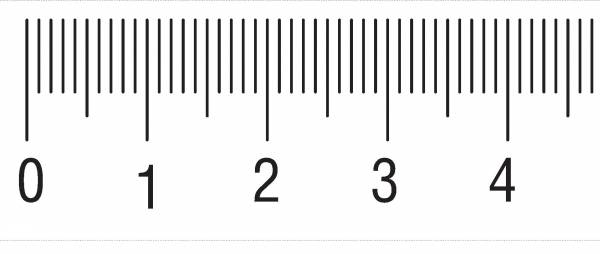 Рис.1Бывает такое, что нам нужно измерить очень маленькие объекты, например горошина или бусинка. В таком случае простое измерение, например линейкой, будет очень неточным, но существует более точный способ это измерить. Например мне нужно узнать длину горошины. Я беру много горошин, выкладываю их в ряд и измеряю длину этого ряда. Затем полученную длину делю на количество горошин в ряду. Таким образом я получаю среднюю длину горошины.Взаимодействие веществВсе тела и вещества состоят из мельчайших частиц, между которыми есть промежутки, они обладают массой и скоростью движения. Эти частицы называются молекулами и атомами. Молекулы состоят из атомов. Молекулы сохраняют все свойства вещества, а атомы только химические. Молекулы в веществах непрерывно, хаотично двигаются. Скорость движения молекул зависит от температуры, при увеличении температуры, скорость увеличивается. Молекулы разных веществ могут взаимодействовать друг с другом по разному.Мы все знаем, что вещества могут смешиваться, например духи в воздухе или жидкости в одном стакане. Это происходит потому, что вещество не сплошное, и между молекулами веществ есть промежутки. Этот процесс называется диффузия.Диффузия - явление, при котором молекулы одного вещества проникают между молекулами другого вещества, и наоборотЧем больше промежутки между молекулами, тем лучше происходит диффузия. Так же при повышении температуры, увеличивается скорость движения молекул, следовательно увеличивается скорость диффузииТаблица о взаимодействии молекул в веществах Вопросы для проверки себяЗачем измерять физические величины?Чем скалярные величины отличаются от векторных?Почему измерения не всегда точны?Как определить погрешность прибора?Как можно более точно измерить длину малых тел?Как увеличить скорость протекания диффузии?2. Механическое движениеМеханическое движение - изменение положения тела с течением времени относительно других телДля описания механического движения используют скорость и траекториюСкорость (V) - скалярная величина, которая показывает, какой путь прошло тело в единицу времени, характеризует быстроту движения [м/с; км/ч]Что бы перевести км/ч в м/с и наоборот: 1 км/ч= 1000 м/3600с= 10/36 м/с; 1 м/с= 3,6 км/чПуть (S) - длина траектории, по которой движется тело в течении некоторого промежутка времени [м; км]Траектория - линия, по которой движется телоТраектория может быть видимой (светящейся след метеора) или невидимой (при полёте птицы). По форме она может быть прямой или кривой. Например траектория движения молекул газа- ломаная линия. Длина этой траектории- сумма длин всех отрезков.Равномерное движение - это движение, при котором тело за любые равные промежутки времени проходит равное расстояниеТо есть при равномерном движении тело имеет постоянную скорость, которую мы можем вычислить по формуле: V=S/t (t- время)Неравномерное движение - это движение, при котором тело за равные промежутки времени проходит разные путиПри неравномерном движении мы не можем точную скорость тела, но мы можем охарактеризовать скорость двумя способами- вычислить среднюю или мгновенную скорость. Средняя скорость - векторная величина, которая равна частному всего пройденного пути и времени, затраченному на прохождение этого путиЕё мы можем вычислить по формуле: Vср= S1+S2…/t1+t2…Средняя скорость не показывает точную скорость, она показывает среднее арифметическое всех мгновенных скоростейМгновенная скорость - это скорость тела в данный момент времени или в данной точке траекторииМгновенную скорость можно узнать только из условия задачиРавноускоренное движение - это движение, при котором скорость теле изменяется одинаково за любые равные промежутки времени S= at2/2Ускорение (a) - это физическая величина характеризующая быстроту изменения скорости [м/с2]Ускорение может быть не только положительным, но и отрицательным, то есть тело замедляется. Ускорение можно вычислить по формуле: а=Vк-V0/tV0- начальная скорость Vк- конечная скорость Вопросы и задачи для проверки себяЧем равномерное движение отличается от равноускоренного?Как можно охарактеризовать скорость тела при неравномерном движении?Как вычислить скорость тела при равномерном движении?Если тело движется с постоянной скоростью, то чему равно его ускорение?Машина едет со скоростью 54 км/ч. Выразите её скорость в м/с. Какое расстояние пробегает страус за 20 мин, если его скорость 22 м/с?Первый пролёт лестницы длиной 10 м мальчик пробежал за 2 с, второй пролёт такой же длины- со скоростью 2 м/с. Найдите среднюю скорость мальчика? Определите по графику, какая из скоростей большеПостройте график зависимости пути от времени, если первые 9 секунд тело двигалось по скоростью 3 м/с, а следующие 15 секунд тело двигалось со скоростью 5 м/с3. ИнерцияВы наверняка замечали, что машине не может остановиться сразу, когда водитель нажал на тормоз, машина продолжает ехать ещё какое-то время, прежде чем остановиться. Или если ударить по мячу, он покатиться вперёд, даже если мы его больше не трогаем. Это явление называется- инерцияИнерция - явление сохранения скорости тела, при отсутствии действия на него других телЕсли на тело не действуют другие тела, то оно сохраняет состояние покоя или равномерного прямолинейного движенияИнертность - свойство тела изменять свою скорость не мгновенноМасса тела характеризует его инертностьЧем больше масса тела, тем оно медленнее изменяет свою скорость, то есть тем оно инертнее  m1/m2=a2/a1Вопросы  и задачи для проверки себяВ чём разница между инерцией и инертностью?Как масса влияет на инертность тела?Когда возникает инерция?Выберете верное утверждение: Папа и сын, стоя на коньках, оттолкнулись друг от друга. После толчка скорость сына  оказалась…Меньше скорости папыБольше скорости папыРавной скорости папы4. ПлотностьВо всех веществах расстояние между молекулами разное, поэтому при равном объёме тела, масса будет разная, эта характеристика вещества называется плотность  Плотность () - это физическая величина, которая равна отношению массы тела к его объёму [кг/м3]  = m/V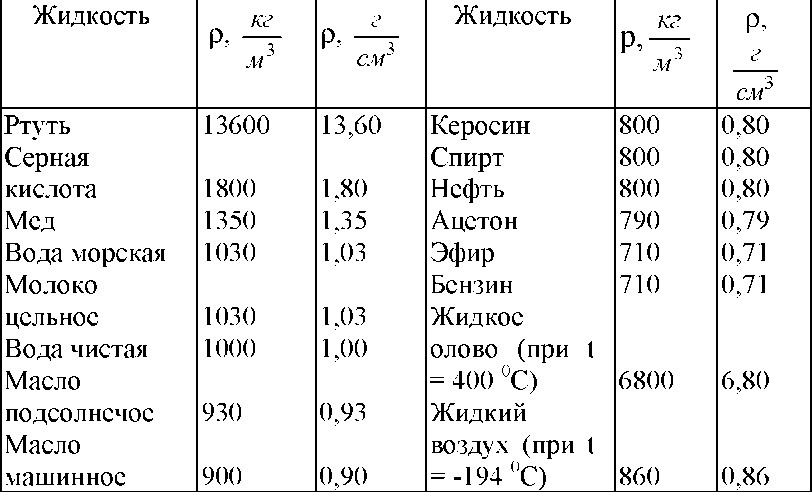 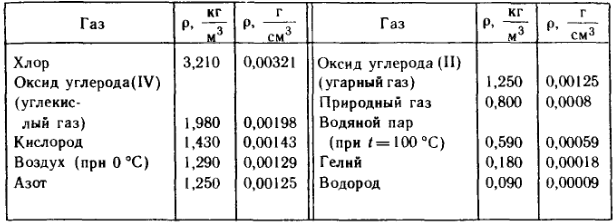 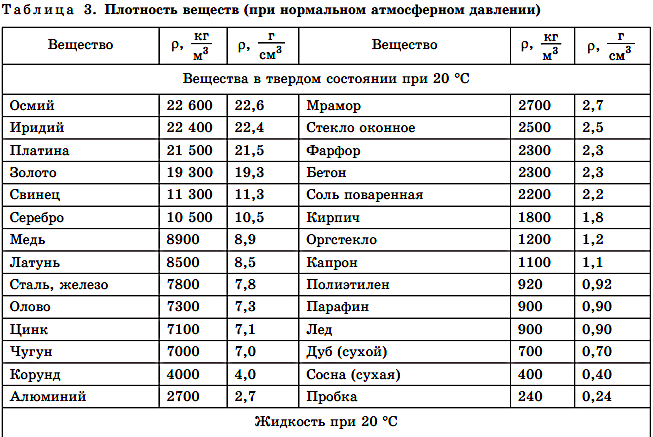 Вопросы и задачи для проверки себя Почему при равном объёме тел масса может быть разной?Как вычислить плотность?Какая плотность машинного масла, бетона, гелия?Иногда плотность вещества можно изменить. Как это можно сделать?Объём бруска 0,25 м3, а масса 60 кг. Определите плотность бруска, по таблице определите из какого материала сделан брусок.Из меди и мрамора изготовлены два одинаковых по объёму кубика. Какой из этих кубиков имеет большую массу и во сколько раз?Пустая стеклянная бутылка имеет массу 500 г. Определите объём стекла этой бутылки.Масса пустого сосуда 600 г. Когда его полностью наполнили водой, его масса стала 2,6 кг. Какова вместимость (объём) сосуда?Гранитная глыба для памятника «Медный всадник» до обработки имела массу 1,6 т. Сколько колонн объёмом 4 м3 можно было бы изготовить из такой массы гранита? 5. СилыКаждый из нас постоянно сталкивается с действием тел друг на друга. Например, ударив мяч, мы можем поменять направление его движения или толкнув тележку, мы меняем её скорость или мы можем изменить форму пластилина. Что бы совершить эти действия нужно приложить силу.  Сила (F) - векторная величина, являющееся мерой взаимодействия тел [Н (ньютон)]Н= кг*м/с2Прибор для измерения: динамометр1-ый закон Ньютона: Тело находиться в состоянии покоя или равномерного прямолинейного движения если на него не действуют другие тела или их действие скомпенсировано2-ой закон Ньютона: Ускорение сообщаемое телу прямо пропорционально действующей силе и обратно пропорционально его массеF=ma		a=F/m3-ий закон Ньютона: Сила действия равна силе противодействияF= -FСложение силЕсли на тело действуют силы направленные в одну сторону, то результирующая сила равна их сумме и будет направлена в ту же сторонуЕсли на тело действуют противоположные силы, то равнодействующая этих сил равна их разнице и направлена в сторону большей силыВиды силМаксимальное значение Fтр.п.= Fтр.ск. Вопросы и задачи для проверки себя Каким прибором измеряют силу?Как выразить Н через основные единицы СИ?Что такое деформация?Если одна сила в 7 Н будет действовать влево (перпендикулярно опоре), а другая сила в 4 Н будет действовать противоположно первой, то чему будет равна и куда будет направленна результирующая сила?Чем отличаются вес и масса?Как вычислить силу тяжести?Когда возникает сила упругости?Какие существуют виды силы трения?Определите массу ведра воды, на которое действует сила тяжести 120 НКакова сила упругости, возникшая в резиновом жгуте после растяжения, если его длина в недеформированном состоянии l0 = 30 см, а после растяжения l= 34 см? Жёсткость резинового жгута k=10 Н/мНа движущейся автомобиль в горизонтальном направлении действует сила тяги двигателя 850 Н, сила трения 500 Н и  сила сопротивления воздуха 350 Н. Определите равнодействующую этих сил На леске подвешен брусок массой	 1,5 кг. На чертеже отметьте силу тяжести, вес и силу упругости. Чему равны эти силы?6. ДавлениеДавление (Р) - это физическая величина, которая показывает отношение силы действующей перпендикулярно поверхности и площади поверхности [Па (паскаль)]Р= Р(вес)/S		Па= Н/м2Прибор для измерения (в газах и жидкостях): манометрАтмосферное давлениеАтмосферное давление измеряют с помощью ртутного столба. Единица измерения- мм ртутного столба (мм рт.ст.)Ратм= gh		 ртути- 13600 кг/м31 мм рт.ст.= 133,3 ПаЗакон Паскаля: давление, оказываемое на жидкость или газ, передаётся по всем направлениям одинаковоРасчёт давления в жидкостиДавление в жидкости: Р=gh- плотность жидкости h- глубина (высота)Давление в жидкости зависит от высоты столба, плотности жидкости и места (ускорение свободного падения)Давление в жидкости, на одном и том же уровне во всех направлениях одинаковое Сообщающиеся сосудыСообщающиеся сосуды - сосуды, соединённые между собойВ сообщающихся сосудах любой формы и сечения, поверхности однородной жидкости устанавливаются на одном уровне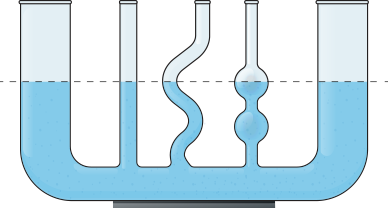 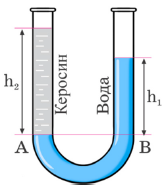 Систему сообщающиеся сосудов используют в лейке, доках, шлюзах и тдПри одинаковом давлении высота столба жидкости с большей плотностью будет меньше высоты столба жидкости с меньшей плотностьюР1=Р2Вопросы и задачи для проверки себяЧто такое паскаль?Каким прибором измеряют давление в жидкостях?Как вычислить атмосферное давление, давление в жидкости?В чём заключается закон Паскаля?Если в сообщающиеся сосуды U- образной формы налить воду и бензин, то столб какой жидкости будет выше?Ножки стола имеют форму квадрата со стороной 10 см, крышка стола- форму квадрата со стороной 80 см. Давление стола, стоящего на четырёх ножках, равно 5 кПа. Каким станет давление стола на пол при переворачивании его не крышку?Масса первого тела в 2 раза больше, чем масса второго. Площадь опоры первого тела в 2 раза меньше. Какое тело оказывает большее давление на стол и во сколько раз?В застеклённом балконе с площадью основания 0,03 м2 и высотой 1,2 м находится воздух плотностью 1,3 кг/м3. Определите «весовое» давление воздуха на дно балкона.Чему равно давление воды на дно прямоугольного аквариума длиной 2 м, шириной 1 м и глубиной 50 см, доверху заполненного водой?В сообщающиеся сосуды налиты машинное масло и вода. Рассчитайте, на сколько сантиметров уровень воды находиться ниже уровня масла, если высота столба масла относительно границы раздела жидкостей Нм= 40 см7. Сила АрхимедаВыталкивающая сила (сила Архимеда) - сила, которая действует на тело, находящиеся в жидкости или газе (направлена вертикально вверх)F1= жgh1SF2= жgh2SFвыт= F2 - F1 = жgh2S - жgh1S = жgS(h2-h1) = жgSh = жgVтF1- сила давления на верхнюю грань телаF2- сила давления на нижнюю грань телаh2-h1= h (высота тела)Vт- объём тела (части тела погруженного в жидкость)ж- плотность жидкостиgmж- вес вытесненной жидкостиFвыт= жgVт 	Fвыт= gmжЗакон Архимеда- сила, выталкивающая целиком погруженное в жидкость (или газ) тело, равна весу жидкости (или газа) в объёме этого телаАреометр - прибор, измеряющий плотность жидкости основываясь на Fарх8. Плавание судовУсловия плаванья тел:Fарх=mgmg > Fарх – тонетmg < Fарх – всплывает Водоизмещение судна- вес воды, вытесненной судном при погружении до ватерлинии, равной силе тяжести судна с грузом Ватерлиния- наиболее допустимая осадка, отмеченная на корпусе судна (красной линией)Осадка- глубина, на которую погружается судноГрузоподъёмность- максимальный вес груза, провозимый на суднеПлаванье тел можно рассматривать как со стороны силы Архимеда, так и со стороны давленияПример решения задачи:Кусок парафина массой 70 г целиком погружен в воду. Чему равна выталкивающая сила, действующая на парафин? Ответ запишите в кНВопросы и задачи для проверки себяКуда направленна выталкивающая сила?Влияет ли глубина погружения на выталкивающую силу? Если да то как?Влияет ли масса тела на силу Архимеда? Если да то как?Рассчитайте силу Архимеда, действующую на камень объёмом 60 см3, полностью погружённый в воду.Тело весит в воздухе 7,8 Н. При погружении в воду на него действует выталкивающая сила 1 Н. Чему равна плотность тела?На кусок пенопласта длинной 2 м, шириной 1 м и толщиной 10 см кладут гирю массой 32 кг. Сможет ли гиря плавать на этом куске пенопласта, если плотность пенопласта 50 кг/м3?Плот состоит из 12 сухих сосновых брусьев. Длина каждого 4 м, ширина 30 см и толщина 25 см (плотность сухой сосны= 400 кг/м3). Можно ли на этом плоту переправить через реку автомашину весом 10 кН?Какой минимальный объём должна иметь подводная часть надувной лодки массой 7 кг, чтобы удержать на воде юного рыболова массой в 38 кг?9. Гидравлические машиныГидравлические машины - машины, действие которых основано на законах движения и равновесия жидкостей Гидравлический пресс - гидравлическая машина, служащая для прессования (сдавливания) По закону Паскаля: Р1=F1/S1 		P2=F2/S2F1/S1 = F2/S2   F2/F1= S2/S1  (выигрыш в силе)Во сколько раз сила F2 больше силы F1, во столько раз площадь большого поршня больше площади маленького поршняР1=Р2Таким образом, с помощью гидравлической машины можно малой силой уравновесить большую силу.Задачи для проверки себяПлощадь поршней 29,4 см2 и 1,4 см2. Чему равна сила давления на малый поршень, если на больший действует сила 6300 Н? Площадь поршней 0,04 м2 и 0,2 м2. Чему должна быть равна сила давления на малый поршень, чтобы поднять груз массой 100 кг, находящемся на большом поршне?10. Механическая работаМеханическая работа (А) - физическая величина прямо пропорциональная силе действующей на тело и пройденному путиСовершённая работа (А) - это мера измерения энергии тела [Дж (джоуль)] Дж= Н*м (метр)А= F*S	A= mV2/21. А=0 (работа не совершается)F=0 – движется по инерцииS=0F трения покоя2. А >03. А <0F трения скольженияЕсли сила направлена по направлению движения, то работа положительная. Если сила препятствует движению- работа отрицательнаяАз- работа затраченная (полная)Аз= F*SАп- работа полезнаяАп= mgh КПД () - коэффициент полезного действия= Ап/Аз *100%В реальности КПД всегда меньше 100%, потому что всегда существует сила ( например сила трения), которая противодействует совершению полезной работы, только если это не вакуум Мощность (N) - физическая величина, которая показывает какая работа совещается за 1 секунду [Вт (ват)] Вт=Дж/сN= A/t = (F*S)/t = F*VМощность характеризует быстроту совершения работуВопросы  и задачи для проверки себяВ чём измеряют работу?При каких условиях работа не совершается?Почему КПД всегда меньше 100%?Какая работа совершена подъёмным краном при подъёме 1,7 т листового железа на водопроводную башню высотой 12 м для обшивки бака?Какую мощность развивает сила при равномерном поднятии тела массой 100 кг на высоту 0,5 м за 0,4 с?Лифт, поднимая 6 человек на 6 этаж, совершает работу 84 кДж. Масса каждого человека 70 кг. На какой высоте находится 6 этаж? По наклонной плоскости длиной l= 80 см равномерно поднимают брусок массой 102г. При этом измеряют силу приложенную к бруску и меняют высоту наклонной плоскости. Полученные результаты измерений записаны в таблице. Дополните таблицу с помощью вычисленийКакая работа совершена двигателем автомобиля за 2 часа, если его   скорость была 36 км/ч, а сила тяги двигателя равна 24 кН?Спортсмен массой 75 кг прыгнул на высоту 2 м 30 см. Определите мощность, которую он развил, если подъём продолжался 0,2 с.Определите мощность, которую должен развить двигатель насоса, чтобы поднимать из колодца глубиной 15 м 1800 л воды в час?11. Простые механизмыПростые механизмы - устройства, которые облегчают процесс совершения работыМомент силы (вращающий момент) (М)- произведение модуля силы и длины плечаM=FlРычаг находиться в равновесии если сумма моментов силы равна нулюМ1=М2	F1l1=F2l2	F1/F2=l2/l1РычагиРычаг - тело, имеющее закреплённую ось вращенияПлечо силы (l) - кратчайшее расстояние от оси вращения до линии действия силыЧтобы найти плечо силы, надо из точки опоры опустить перпендикуляр на линию действия силыБлокиЗолотое правило механики: во сколько раз мы выигрываем в силе, во столько раз мы проигрываем в расстоянииПример решения задачи:Рычаг находится в равновесии. Плечи рычага равны 15 см и 30 см. К большему плечу приложена сила 30 Н. Какая сила приложена к меньшему плечу?Вопросы и задачи для проверки себяНазовите виды рычаговЧем подвижный блок отличается от неподвижного?Что такое момент силы?На рычаг действуют две силы: 10 Н и 6 Н. Плечо каждой силы соответственно равно 24 см и 40 см. Первая сила вращает рычаг по ходу часовой стрелки, вторая- против часовой стрелки. Находиться ли рычаг в равновесии? Ответ обоснуйтеГруз массой 204 г поднимают на высоту 50 см вначале только с помощью нити, а потом с помощью нити и подвижного блока. Для каждого случая определите силу, прикладываемую к нити и работу, совершаемую при подъёмеК концам рычага, находящегося в равновесии, подвешены грузы 600 г и 2,4 кг. Расстояние от точки опоры до большей силы равно 18 см. Определите длину рычага.Длина рычага 52 см. На его концах уравновешены грузы 4 кг и 2,5 кг, Найдите плечи рычагаКакая работа совершается при подъёме груза на высоту 12 м с помощью подвижного блока, если сила, с которой действуют на верёвку блока, равна 250 Н?12. Механическая энергияЭнергия (Е) - физическая величина, показывающая, какую работу может совершать тело [Дж]Чем большую работу может совершить тело, тем большей энергией оно обладаетЭнергия зависит от выбора системы отчёта высоты, а работа не зависит; работа- абсолютная величина, энергия- относительная величинаЗакон сохранения энергии: в замкнутой системе, при условии, что между телами не действует сила трения, полная механическая энергия остаётся неизменнойВопросы и задачи для проверки себяНазовите виды механической энергииЧему равна потенциальная энергия тела массой 500 г, поднятого на высоту 2 м от поверхности земли? Камешек массой 50 г, подброшенный с поверхности земли вертикально вверх со скоростью 6,3 м/с, достиг максимальной высоты hmax= 2 м. Заполните таблицу, полученные результаты округлите до десятых.Итоговый тест№1 Единица измерения работы в СИ - это килограмм (кг)паскаль (Па)джоуль (Дж)ньютон (Н)ватт (Вт)№2  Три тела одинакового объема погрузили в одну и ту же жидкость. Первое тело- стальное, второе - алюминиевое, третье - деревянное. Верным является утверждение:большая Архимедова сила действует на тело № 3 на все тела действует одинаковая Архимедова силабольшая Архимедова сила действует на тело № 2большая Архимедова сила действует на тело № 1№3 Тело тонет, еслисила тяжести равна силе Архимеда сила тяжести меньше силы Архимеда сила тяжести больше силы Архимеда№4 Масса тела объёмом 2 м3 и плотностью 5 кг/м3 равна 2,5 кг 10 кг100 кг 0,4 кг№5 Вес тела - это силас которой тело притягивается к Землес которой тело вследствие притяжения к Земле действует на опору или подвесс которой тело действует на другое тело, вызывающее деформацию возникающая при соприкосновении поверхностей двух тел и препятствующая перемещению относительно друг друга№6 Человек в морской воде (плотность 1030 кг/м3) на глубине 2 м испытывает приблизительно давление : 20 600 Па 206 000 Па2 060 Па 206 Па№7 Вид простого механизма, к которому относится винтнеподвижный блок подвижный блок наклонная плоскость рычаг№8 Принцип действия пружинного динамометра основан на изменении атмосферного давления с высотойзависимости силы упругости от степени деформации телатепловом расширении жидкостейусловии равновесии рычага№9 Скорость равномерного прямолинейного движения определяется по формулеV = S/tV=Vк-Vо/t V=at V=St№ 10 Вес первого груза равен 60 Н, плечо равно l1= 10 см. Другое плечо равно l2= 15 см. Чтобы рычаг находился в равновесии, на конце рычага нужно подвесить груз весом 85 Н 60 Н20 Н 40 Н№11 Мощность, развиваемая человеком при подъёме по лестнице в течение 40с при совершаемой работе 2000Дж, равна 80 кВт80 Вт500 Вт50 Вт№12 Какую физическую величину определяют по формуле P= F/S ?работумощностьдавлениеКПД№13  Какая из перечисленных ниже физических величин выражается в паскалях (Па) ?мощностьдавлениесилаэнергия№14 Каково направление Архимедовой силы, действующей на плывущий корабль?против направления движения корабляпо направлению движения корабляпо направлению силы тяжестипротивоположно силе тяжести№15 Трактор тянет плуг с силой 3000Н. Какая работа совершается на пути 30 м?100 Дж0,01 Дж3000 Дж90 000 Дж№16 Какова мощность двигателя, совершающего работу 30 Дж за 10с?5Вт300Вт180 Дж3 Вт№17 С помощью простого механизма совершена полезная работа 40 Дж.Каков КПД, если полная работа составила 80 Дж?40%50%80%120%Исследовательские работыДля выполнения исследовательских работ вам нужно провести расчёты и представить результаты в виде графика (выявление зависимости) или столбчатой диаграммы (сравнение)Выявление вида зависимости пройденного пути от времени движенияВыявление вида зависимости средней скорости от времени движенияВыявление вида зависимости мгновенной скорости от времени для данного движенияСравнение плотностей разных твёрдых телВыявление вида зависимости силы упругости пружины от удлинения пружиныВыявление вида зависимости силы трения от силы нормального давленияВыявление вида зависимости максимальной силы трения покоя от массы сдвигаемого грузаСравнение коэффициентов упругости длинного и короткого жгутов.Выявление вида зависимости давления от площади опоры Выявление вида зависимости выталкивающей  силы от объема тела. Сравнение КПД подвижного блока при поднятии легкого и тяжелого грузов Выявление вида зависимости КПД наклонной плоскости от ее высоты. Проверка правила равновесия рычагаГлоссарийОпределенияБлок - простой механизм, который представляет собой колесо с жёлобом, укреплённым в обойме. По жёлобу блока пропускают верёвку, трос или цепьВекторная величина - величина, которая имеет численные значения, точку приложения и направлениеДавление - это физическая величина, которая показывает отношение силы действующей перпендикулярно поверхности и площади поверхности (единицы измерения- Па) Диффузия - явление, при котором молекулы одного вещества проникают между молекулами другого вещества, и наоборотЖесткость пружины - физическая величина равная, силе, которую нужно приложить к пружине для достижения определенной степени растяжения или сжатияИнертность - свойство тела изменять свою скорость не мгновенноИнерция - явление сохранения скорости тела, при отсутствии действия на него других телКинетическая энергия - энергия, которой обладает тело вследствие своего движенияКПД - отношение полезной работы к полной работе Масса тела - физическая величина, которая является мерой количества вещества в теле, характеризует инертность тела (единицы измерения- кг; прибор для измерения- весы)Мгновенная скорость - это скорость тела в данный момент времени или в данной точке траекторииМеханическая работа - физическая величина, прямо пропорциональная силе, действующей на тело и пройденному пути (единицы измерения- Дж)Механическое движение - изменение положения тела с течением времени относительно других телМощность - физическая величина, которая показывает какая работа совершается за 1 секунду (единицы измерения- Вт)Неподвижный блок - блок, ось которого закреплена и при подъёме грузов не поднимается и не опускаетсяНеравномерное движение - это движение, при котором тело за равные промежутки времени проходит разные пути. Его можно охарактеризовать средней или мгновенной скоростью Плечо силы - кратчайшее расстояние от оси вращения до линии действия силыЧтобы найти плечо силы, надо из точки опоры опустить перпендикуляр на линию действия силыПлотность - это физическая величина, которая равна отношению массы тела к его объёму (единицы измерения- кг/м3)Погрешность измерения - отклонение измеренного значения величины от её истинного (действительного) значения Подвижный блок - блок, ось которого поднимается и опускается вместе с грузом Потенциальная энергия - энергия, которая определяется взаимным положением взаимодействующих тел или частей одного и того же тела Приборная погрешность - половина цены деления шкалы измерительного прибора Простой механизм - устройство, которое облегчает процесс совершения работыРавномерное движение - это движение, при котором тело за любые равные промежутки времени проходит равное расстояниеРавноускоренное движение - это движение, при котором скорость тела изменяется одинаково за любые равные промежутки времени Рычаг - тело, имеющее закреплённую ось вращенияСила - векторная величина, являющаяся мерой взаимодействия тел (единицы измерения- Н; прибор для измерения- динамометр)Сила Архимеда (выталкивающая) - сила, которая действует на тела, находящиеся в жидкости или газеСила трения - сила, возникающая при движении тела по поверхности другого телаСила тяжести - сила, с которой Земля притягивает к себе телаСила нормального давления - сила, которую, оказывает давление на определённую поверхность Сила упругости - сила, которая возникает в теле при его деформации и препятствует ейСкорость - векторная величина, которая показывает, какой путь прошло тело в единицу времени, характеризует быстроту движения (единицы измерения- м/с; прибор для измерения- спидометр)Средняя скорость - скалярная величина, которая равна частному всего пройденного пути и времени, затраченному на прохождение этого путиУскорение - это физическая величина характеризующая быстроту изменения скорости (единицы измерения- м/с2)Физические величины - количественные характеристики свойств тел и веществЦена деления - частное разности двух соседних числовых значений и числа делений между нимиЭнергия - физическая величина, показывающая, какую работу может совершать тело (единицы измерения- Дж)Правила, законы и принципыЗачем измерять физические величины: чтобы количественно охарактеризовать свойства или установить взаимосвязи Что значит измерить физическую величину: сравнить её с однородной величиной, принятой за единицу (единица измерения)Как связана точность измерений и погрешность: чем цена деления меньше, тем измерения точнее и погрешность меньшеКак узнать цену деления: найти разность двух ближайших чисел и разделить на количество делений между нимиКак рассчитать погрешность прибора: разделить цену деления на 2От чего зависит скорость диффузии: чем больше промежутки между молекулами, тем лучше происходит диффузия. Также при повышении температуры, увеличивается скорость движения молекул, следовательно увеличивается скорость диффузииОт чего зависит инертность: чем больше масса тела, тем оно медленнее изменяет свою скорость, то есть тем оно инертнее Как изменить силу трения: изменить прилагаемую силу; изменить шероховатость поверхностейУсловия, при которых работа не совершается (равна нулю):F=0 – движется по инерцииS=0F трения покояУсловие, при котором работа отрицательная: если сила препятствует движениюУсловие, при котором работа положительная: если сила действует по направлению движенияУсловия плаванья тел: Fарх=mgУсловие равновесия рычага: если сумма моментов силы равна нулюЗакон Паскаля: давление, оказываемое на жидкость или газ, передаётся по всем направлениям одинаковоЗакон Архимеда: сила, выталкивающая целиком погруженное в жидкость (или газ) тело, равна весу жидкости (или газа) в объёме этого телаЗакон Гука: модуль силы упругости при растяжении (или сжатии) тела прямо пропорционален изменению длины телаЗакон сохранения энергии: в замкнутой системе, при условии, что между телами не действует сила трения, полная механическая энергия сохраняетсяЗолотое правило механики: во сколько раз мы выигрываем в силе, во столько раз мы проигрываем в расстоянииПравило сообщающихся сосудов: при одинаковом давлении высота столба жидкости с большей плотностью будет меньше высоты столба жидкости с меньшей плотностьюПравило взаимодействия тел: если на тело не действуют другие тела, то оно сохраняет состояние покоя или равномерного прямолинейного движенияПравило давления в жидкости: давление в жидкости, на одном и том же уровне во всех направлениях одинаковое Принцип работы поршней: во сколько раз одна сила больше другой силы, во столько раз площадь большого поршня больше площади маленького поршняПринцип сообщающихся сосудов: в сообщающихся сосудах любой формы и сечения, поверхности однородной жидкости устанавливается на одном уровнеФормулыm- массаl- длиннаt- время; температура V- скорость; объёмV0- начальная скорость Vк- конечная скоростьVср- средняя скоростьS- расстояниеа-ускорениеP- давление; весF- силаK- коэффициент жёсткостиg- ускорение свободного паденияg=9,8 g=10 (второе значение чаще всего используют при решении задач) М- коэффициент тренияh- высота- плотностьA- работаАп- работа полезнаяАз- работа затраченная (полная)- КПДN- мощность; сила реакции опорыM- момент силыr- радиусЕ- энергияV=S/tVср= S1+S2…/t1+t2S=at2/2а=Vк-V0/t= m/VFвт= G * (m1*m2)/r2Fт=mgР = N = FупрFупр= KlFтр.п.=FFтр.ск.=МFFтр.к.= М*rР= Р(вес)/SР=ghFвыт=жgVтFвыт=gmжА= F*S	A= mV2/2Ап= mghАз= F*SN= A/t = (F*S)/t = F*VM=FlМ1=М2	F1l1=F2l2	F1/F2=l2/l1= Ап/Аз *100%                                                                                                                                                                         Еп= mghEп= (kl2)/2Ек= (mV2)/2Дано: (исходные данные, обязательно с единицами измерения)--СИ(если нужно)Переводим исходные данные в систему СИФормулы:(формулы для вычисления)---Решение:(подстановка числовых значений в формулы)--Найти: х -?Ответ: (обязательно с единицами измерения)СИ(если нужно)Переводим исходные данные в систему СИФормулы:(формулы для вычисления)---Решение:(подстановка числовых значений в формулы)--Основные единицыКратные единицыДольные единицыДлина- метр (м)Время- секунда (с)Масса- килограмм (кг)Г- гекто (100 или 102)К- кило (1000 или 103)М- мега (1000000 или 106)Д- деци (0,1 или 10-1)С- санти (0,01 или 10-2)М- милли (0,001 или 10-3)Агрегатное состояниеТвердые телаЖидкостиГазыРасположение молекулБлизко друг к другуНе расходятся на большие расстоянияБольшие промежуткиВзаимодействиеСильно притягиваютсяПритяжение не очень сильноеПрактически нетПорядокБлижний (строгий) порядокДальний порядокХаосДвижениеКолеблются около определённой точкиМеняют положение скачкамиПостоянное хаотичноеОбъёмПостоянныйПостоянныйНепостоянныйФормаПостояннаяНепостояннаяНепостояннаяСвойстваПостоянствоТекучестьРасширениеНазвание силыСила всемирного тяготенияСила тяжестиВесОбозначение/ точка приложенияFвтЦентр масс телаFт/ mgЦентр масс телаРОпора или подвесПрирода силыГравитационнаяГравитационнаяЭлектромагнитнаяНаправлениеВдоль линии соединяющей центры взаимодействия тел противоположные друг другуК центру земли или вертикально вниз Перпендикулярно опореОпределениеСилы, с которыми притягиваться друг к другу любые тела, имеющие массу  Сила, с которой Земля притягивает к себе телаСила, с которой тело давит на опору или растягивает подвес, вследствие притяжения к Земле   ФормулаFвт= G * (m1*m2)/r2G- гравитационная постояннаяG= 6,67*10-11 H*м2/кг2r- расстояние между теламиFт=mgg- ускорение свободного паденияg=9,8 ~10 м/с2m- массаР = N = FупрN- сила реакции опоры ЧертёжНазвание силыСила упругостиСила тренияОбозначение/ точка приложенияFупрЦентр масс телаF тренияЦентр масс тела или точка соприкосновения телПрирода силыЭлектромагнитнаяЭлектромагнитнаяНаправлениеВ сторону, противоположную смещению частиц В сторону, противоположную направлению движения (возможного движения)ОпределениеСила, которая возникает в теле при его деформации и препятствует ей Сила, которая возникает при движении тела по поверхности другого телаФормулаFупр= Kll=l – l0K- коэффициент жёсткости Смотри ниже в схемеЧертёжСмотри ниже в схемеДано: m= 70 гт= 900 кг/м3ж= 1000 кг/м3СИm= 0,07 кгФормулы:Vт= т * mFвыт = жgVРешение:Vт= 900 *0,07= 63 м3Fвыт=1000*10*63= 630000 Н= = 630 кННайти: Fвыт-?Ответ: Fвыт= 630 кНСИm= 0,07 кгФормулы:Vт= т * mFвыт = жgVРешение:Vт= 900 *0,07= 63 м3Fвыт=1000*10*63= 630000 Н= = 630 кН№ опыта1234h,см10203040F, H0,20,40,50,6Aп, ДжAз, ДжДано: l1= 15 смl2= 30 смF2= 30 НСИl1= 0,15 мl2= 0,3 мФормулы:F1l1=F2l2F1=F2l2/l1Решение:F1= 30*0,3/0,15= 60 ННайти: F1-?Ответ: F1= 60 НСИl1= 0,15 мl2= 0,3 мФормулы:F1l1=F2l2F1=F2l2/l1Решение:F1= 30*0,3/0,15= 60 НВысота h, м012Еп, ДжЕк, дж